РОССИЙСКАЯ ФЕДЕРАЦИЯИРКУТСКАЯ ОБЛАСТЬ БОДАЙБИНСКИЙ РАЙОНАДМИНИСТРАЦИЯ ГОРОДА БОДАЙБО И РАЙОНАПОСТАНОВЛЕНИЕОб утверждении Порядка предоставления единовременной выплаты как дополнительной меры поддержки гражданам, проживающим в поселке Маракан Бодайбинского района Иркутской области, с целью приобретения ими жилых помещений на территории Иркутской областиВ целях предоставления дополнительной меры поддержки гражданам, проживающим в поселке Маракан Бодайбинского района Иркутской области, на приобретение ими жилых помещений на территории Иркутской области, руководствуясь Федеральным законом от 06.10.2003 № 131-ФЗ "Об общих принципах организации местного самоуправления в Российской Федерации", на основании ст. 31 Устава муниципального образования г. Бодайбо и районаПОСТАНОВЛЯЕТ: Утвердить Порядок предоставления единовременной выплаты как дополнительной меры поддержки гражданам, проживающим в поселке Маракан Бодайбинского района Иркутской области, с целью приобретения ими жилых помещений на территории Иркутской области (прилагается).Отделу организационной работы Администрации г. Бодайбо и района опубликовать настоящее постановление в газете «Ленский шахтер» и разместить на официальном сайте Администрации муниципального образования г. Бодайбо и района.И.о. мэра г. Бодайбо и района                                                       И.А.КрицкийПриложение к постановлению Администрацииг. Бодайбо и района от 08.02.2021 № 20-ппПОРЯДОК предоставления единовременной выплаты как дополнительной меры поддержки гражданам, проживающим в поселке Маракан Бодайбинского района Иркутской области, с целью приобретения ими жилых помещений на территории Иркутской областиСтатья 1. Предмет регулирования настоящего Порядка1.1. Порядок предоставления единовременной выплаты (далее – единовременная выплата) как дополнительной меры поддержки гражданам, проживающим в поселке Маракан Бодайбинского района Иркутской области, с целью приобретения ими жилых помещений на территории Иркутской области (далее – Порядок) на основании Конституции Российской Федерации, Федерального закона от 06.10.2003 № 131-ФЗ "Об общих принципах организации местного самоуправления в Российской Федерации", Закона Иркутской области от 30.05.2018 № 33-ОЗ "О дополнительной мере социальной поддержки граждан, проживающих в поселке Маракан Бодайбинского района Иркутской области", Устава муниципального образования г. Бодайбо и района регулирует отношения, связанные с предоставлением дополнительной меры социальной поддержки гражданам, проживающим в поселке Маракан Бодайбинского района Иркутской области в виде единовременной выплаты гражданам, проживающим в поселке Маракан Бодайбинского района Иркутской области, имеющим право на получение жилищной субсидии и отвечающим условиям, установленным законом Иркутской области от 30.05.2018 № 33-ОЗ "О дополнительной мере социальной поддержки граждан, проживающих в поселке Маракан Бодайбинского района Иркутской области" (далее Гражданин), с целью приобретения ими жилых помещений на территории Иркутской области.1.2. Настоящий Порядок разработан в соответствии с:- законом Иркутской области от 30.05.2018 № 33-ОЗ «О дополнительной мере социальной поддержки граждан, проживающих в поселке Маракан Бодайбинского района Иркутской области»;- постановлением Правительства Иркутской области от 13.06.2018                 № 440-пп "Об организации предоставления дополнительной меры социальной поддержки в виде единовременной социальной выплаты на приобретение жилого помещения на территории Иркутской области гражданам, проживающим в поселке Маракан Бодайбинского района Иркутской области" (вместе с "Порядком учета граждан, проживающих в поселке Маракан Бодайбинского района Иркутской области и имеющих право на получение дополнительной меры социальной поддержки в виде единовременной социальной выплаты на приобретение жилого помещения на территории Иркутской области, и предоставления указанной дополнительной меры социальной поддержки");- трёхсторонним Соглашением от 18.01.2021 № LZ6-21 о социально-экономическом сотрудничестве в части предоставления поддержки гражданам, проживающим в поселке Маракан Бодайбинского района Иркутской области, с целью приобретения ими жилого помещения на территории Иркутской области; - Договором пожертвования денежных средств 05.02.2021 № LZ24-21.Статья 2. Общие положения о предоставлении единовременной выплаты2.1. Единовременная выплата предоставляется в соответствии с принципами:1) поддержания доверия граждан к закону и действиям органов государственной власти и местного самоуправления;2) адресности предоставления единовременной выплаты;3) однократности предоставления единовременной выплаты.2.2. Единовременная выплата предоставляется на заявительной основе.2.3. Организация предоставления единовременной выплаты осуществляется Администрацией муниципального образования г. Бодайбо и района (далее - Администрация г. Бодайбо и района).2.4. Единовременная выплата предоставляется из бюджета муниципального образования г. Бодайбо и района за счёт денежных средств, безвозмездно переданных Акционерным Обществом «Золотодобывающая компания «Лензолото», в соответствии с Договором пожертвования денежных средств 05.02.2021 № LZ24-21.Статья 3. Право на получение единовременной выплаты3.1. Право на получение единовременной выплаты имеют граждане, являющиеся на 18 января 2021 года - день подписания трёхстороннего соглашения от 18.01.2021 № LZ6-21 о социально-экономическом сотрудничестве, проживающие в поселке Маракан Бодайбинского района Иркутской области и имеющие право на получение жилищной субсидии и отвечающих условиям, установленным законом Иркутской области от 30.05.2018 № 33-ОЗ «О дополнительной мере социальной поддержки граждан, проживающих в поселке Маракан Бодайбинского района Иркутской области».3.2. Право на получение единовременной выплаты у Гражданина возникает с момента издания распоряжения Администрации г. Бодайбо и района о предоставлении единовременной выплаты на основании его заявления с приложенными документами в соответствии с п. 5.4.1 настоящего Порядка.Статья 4. Размер единовременной выплатыОбщая сумма пожертвования в соответствии с Договором пожертвования денежных средств 05.02.2021 № LZ24-21 составляет 15 658 920,00 (пятнадцать миллионов шестьсот пятьдесят восемь тысяч девятьсот двадцать) рублей 00 копеек, включающая в себя:1 241 720 (один миллион двести сорок одна тысяча семьсот двадцать) рублей 00 копеек каждому Гражданину, имеющему право на получение жилищной субсидии (11 человек);2 000 000 (два миллиона) рублей 00 копеек (1 человек).Статья 5. Условия предоставления единовременной выплатыВ соответствии с договором на предоставление единовременной выплаты между Администрацией г. Бодайбо и района и Гражданином (Приложение № 1) предоставление единовременной выплаты осуществляется Администрацией г. Бодайбо и района посредством ее перечисления на счет продавца, с которым Гражданин (в том числе совместно с другими гражданами Российской Федерации) заключил договор купли-продажи жилого помещения, по реквизитам указанного в нем счета продавца жилого помещения, в течение 10 (десяти) дней с момента издания распоряжения Администрации, указанного в п. 5.5.3 настоящего Порядка.Единовременная выплата предоставляется Гражданину для приобретения в собственность (общую собственность) жилого помещения на территории Иркутской области и заключившим договор купли-продажи данного жилого помещения в период: с момента заключения Договора на предоставление единовременной выплаты между Гражданином и Администрацией г. Бодайбо и района до 01 августа 2021 года.Гражданин, имеющий право на получение единовременной выплаты, в целях ее получения, при соблюдении условий предоставления жилищной субсидии, установленных законом Иркутской области от 30.05.2018 № 33-ОЗ и постановлением Правительства Иркутской области от 13.06.2018 № 440-пп, обязан обратиться в Министерство социального развития, опеки и попечительства Иркутской области с заявлением на получение жилищной субсидии в размере 758 280 (семьсот пятьдесят восемь тысяч двести восемьдесят) рублей и получить распорядительный документ на получение жилищной субсидии.Гражданин, с целью предоставления единовременной выплаты:в заявительном порядке обращается в Администрацию для предоставления ему единовременной выплаты с приложенными к заявлению документами:паспорт или иной документ, удостоверяющий личность Гражданина;документы, удостоверяющие личность и подтверждающие полномочия представителя Гражданина, - в случаях, когда заявление и документы представлены представителем Гражданина;распорядительный документ Министерства социального развития, опеки и попечительства Иркутской области о предоставлении жилищной субсидии Гражданину;договор купли-продажи жилого помещения на территории Иркутской области, заключенный в период, установленный в п. 5.2 настоящего Порядка;реквизиты лицевого счета в кредитной организации продавца, с которым Гражданин заключил договор купли-продажи жилого помещения;согласие на обработку персональных данных;по своему усмотрению в целях правильного и своевременного рассмотрения заявления может представить иные дополнительные сведения;не позднее двух месяцев со дня предоставления Администрацией г. Бодайбо и района единовременной выплаты Гражданин обязан:погасить имеющуюся задолженность по коммунальным услугам по месту жительства в п. Маракан Бодайбинского района Иркутской области;сняться с регистрационного учета по месту жительства в                   п. Маракан Бодайбинского района Иркутской области;освободить жилое помещение со всеми совместно проживающими с ним членами семьи и сдать его в Администрацию Артемовского городского поселения, исполнив обязательства о безвозмездном отчуждении используемого помещения в муниципальную собственность и об освобождении используемого помещения (обязательства о расторжении договора социального найма (поднайма) используемого помещения и об освобождении используемого помещения).Администрация г. Бодайбо и района, с целью предоставления единовременной выплаты:принимает заявление от Гражданина. Датой подачи заявления является день его регистрации ведущим аналитиком – специалистом отдела организационной работы Администрации в журнале входящей корреспонденции со всеми требуемыми документами, указанными в пункте 5.4.1. настоящего Порядка (в день личного обращения). При представлении заявления и приложенных к нему документов (копий документов) через организацию почтовой связи, регистрирует их в день поступления.специалист отдела экономического анализа и прогнозирования Администрации (в день личного обращения) самостоятельно делает копии с документов, указанных в пункте 5.4.1. настоящего Порядка. В случае предоставления Гражданином копий специалист проводит идентификацию с оригиналами данных документов;в течение 5 рабочих дней со дня получения всех документов проводит проверку документов и издает распоряжение о предоставлении единовременной выплаты Гражданину (Приложение № 2).Распоряжение Администрации о предоставлении единовременной выплаты Гражданину является основанием для перечисления денежных средств на лицевой счет в кредитной организации продавца, с которым Гражданин заключил договор купли-продажи жилого помещения, указанный Гражданином в заявлении;уведомляет Гражданина об отсутствии права на единовременную выплату в случае подачи им несоответствующих документов, либо предоставления неполного пакета документов;самостоятельно запрашивает выписку из Единого государственного реестра недвижимости об объекте недвижимости, приобретённом Гражданином.Повторное обращение с заявлением о предоставлении единовременной выплаты допускается после устранения оснований для отказа.Письменное уведомление о принятом решении в срок, не превышающий 3 рабочих дней, следующих за днем принятия решения, Администрация г. Бодайбо и района вручает Гражданину лично, через электронную почту (при согласии Гражданина) или направляет через организацию почтовой связи по адресу, указанному им в заявлении на предоставление единовременной выплаты.Днем предоставления единовременной выплаты является день ее перечисления в соответствии с п. 5.1 настоящего Порядка.В случае расторжения договора купли-продажи жилого помещения либо в случае неисполнения Гражданином обязательства о безвозмездном отчуждении используемого помещения в муниципальную собственность и об освобождении используемого помещения (обязательства о расторжении договора социального найма (поднайма) используемого помещения и об освобождении используемого помещения) единовременная выплата подлежит возврату Гражданином в Администрацию г. Бодайбо и района в 10-дневный срок с момента предъявления претензии.В соответствии с Договором пожертвования денежных средств 05.02.2021 № LZ24-21 Администрация г. Бодайбо и района: использует Сумму пожертвования в срок не позднее 01 сентября 2021 года;производит возврат денежных средств в Акционерное Общество «Золотодобывающая компания «Лензолото» в размере неиспользованной Суммы пожертвования не позднее 01 октября 2021 года.Приложение № 1к Порядку предоставления единовременной выплаты как дополнительной меры поддержки гражданам, проживающим в поселке Маракан Бодайбинского района Иркутской области, с целью приобретения ими жилых помещений на территории Иркутской области, утверждённому постановлением Администрацииг. Бодайбо и района от 08.02.2021 № 20-ппДоговор № ___на предоставление единовременной выплатыАдминистрация муниципального образования г. Бодайбо и района именуемая в дальнейшем «Администрация», в лице мэра г. Бодайбо и района Юмашева Евгения Юрьевича, действующего на основании Устава муниципального образования г. Бодайбо и района, с одной стороны, и Гражданин ___________., 00.00.0000 г.р., паспорт ________, проживающий по адресу: Иркутская область Бодайбинский район п. Маракан, ул. ____________, д. __ кв. __, именуемый в дальнейшем «Гражданин», с другой стороны, а вместе именуемые в дальнейшем "Стороны", заключили настоящий Договор о предоставлении единовременной выплаты (далее – Договор) о нижеследующем:1. Предмет ДоговораПредметом настоящего Договора является единовременная выплата (далее – единовременная выплата) как дополнительная мера поддержки гражданам, проживающим в поселке Маракан Бодайбинского района Иркутской области, имеющим право на получение жилищной субсидии и отвечающим условиям, установленным законом Иркутской области от 30.05.2018 № 33-ОЗ "О дополнительной мере социальной поддержки граждан, проживающих в поселке Маракан Бодайбинского района Иркутской области" (далее Гражданин), с целью приобретения ими жилых помещений на территории Иркутской области. При реализации настоящего Договора Стороны руководствуются: законом Иркутской области от 30.05.2018 № 33-ОЗ "О дополнительной мере социальной поддержки граждан, проживающих в поселке Маракан Бодайбинского района Иркутской области" (далее - закон Иркутской области от 30.05.2018 № 33-ОЗ); постановлением Правительства Иркутской области от 13.06.2018 № 440-пп "Об организации предоставления дополнительной меры социальной поддержки в виде единовременной социальной выплаты на приобретение жилого помещения на территории Иркутской области гражданам, проживающим в поселке Маракан Бодайбинского района Иркутской области" (вместе с "Порядком учета граждан, проживающих в поселке Маракан Бодайбинского района Иркутской области и имеющих право на получение дополнительной меры социальной поддержки в виде единовременной социальной выплаты на приобретение жилого помещения на территории Иркутской области, и предоставления указанной дополнительной меры социальной поддержки") (далее - постановление Правительства Иркутской области от 13.06.2018 № 440-пп); Трёхсторонним соглашением от 18.01.2021 № LZ6-21 о социально-экономическом сотрудничестве в части предоставления поддержки гражданам, проживающим в поселке Маракан Бодайбинского района Иркутской области, с целью приобретения ими жилого помещения на территории Иркутской области; Договором пожертвования денежных средств 05.02.2021 № LZ24-21, Порядком предоставления единовременной выплаты как дополнительной меры поддержки гражданам, проживающим в поселке Маракан Бодайбинского района Иркутской области, с целью приобретения ими жилых помещений на территории Иркутской области, утверждённым постановлением Администрации г. Бодайбо и района от 08.02.2021 № 20-пп.Целью взаимодействия является предоставление единовременной выплаты в размере 1 241 720 (один миллион двести сорок одна тысяча семьсот двадцать) рублей 00 копеек / 2 000 000 (два миллиона) рублей 00 копеек в соответствии с Договором пожертвования денежных средств 05.02.2021 № LZ24-21.Предоставление единовременной выплаты осуществляется Администрацией посредством ее перечисления на счет продавца, с которым Гражданин (в том числе совместно с другими гражданами Российской Федерации) заключил договор купли-продажи жилого помещения, по реквизитам указанного в нем счета продавца жилого помещения, в течение 10 (десяти) дней с момента издания распоряжения Администрации, указанного в п. 2.2.3 настоящего Договора.Единовременная выплата предоставляется Гражданину для приобретения в собственность (общую собственность) жилого помещения на территории Иркутской области и заключившим договор купли-продажи данного жилого помещения в период: с момента заключения настоящего Договора до 01 августа 2021 года.2. Обязанности Сторон 2.1. Гражданин:2.1.1. При соблюдении условий предоставления жилищной субсидии, установленных законом Иркутской области от 30.05.2018 № 33-ОЗ и постановлением Правительства Иркутской области от 13.06.2018 № 440-пп, обязан обратиться в Министерство социального развития, опеки и попечительства Иркутской области с заявлением на получение жилищной субсидии в размере 758 280 (семьсот пятьдесят восемь тысяч двести восемьдесят) рублей и получить распорядительный документ на получение жилищной субсидии.2.1.2. В заявительном порядке обращается в Администрацию для предоставления ему единовременной выплаты с приложенными к заявлению (Приложение № 1) документами:паспорт или иной документ, удостоверяющий личность Гражданина;документы, удостоверяющие личность и подтверждающие полномочия представителя Гражданина, - в случаях, когда заявление и документы представлены представителем Гражданина;распорядительный документ Министерства социального развития, опеки и попечительства Иркутской области о предоставлении жилищной субсидии Гражданину;договор купли-продажи жилого помещения на территории Иркутской области, заключенный в период, установленный в п. 1.5 настоящего Договора;реквизиты лицевого счета в кредитной организации продавца, с которым Гражданин заключил договор купли-продажи жилого помещения;согласие на обработку персональных данных (Приложение № 2);по своему усмотрению в целях правильного и своевременного рассмотрения заявления может представить иные дополнительные сведения.2.1.3. Не позднее двух месяцев со дня предоставления Администрацией единовременной выплаты обязан:погасить имеющуюся задолженность по коммунальным услугам по месту жительства в п. Маракан Бодайбинского района Иркутской области;сняться с регистрационного учета по месту жительства в п. Маракан Бодайбинского района Иркутской области;освободить жилое помещение со всеми совместно проживающими с ним членами семьи и сдать его в Администрацию Артемовского городского поселения, исполнив обязательства о безвозмездном отчуждении используемого помещения в муниципальную собственность и об освобождении используемого помещения (обязательства о расторжении договора социального найма (поднайма) используемого помещения и об освобождении используемого помещения).2.2. Администрация:2.2.1. Принимает заявление от Гражданина. Датой подачи заявления является день его регистрации ведущим аналитиком – специалистом отдела организационной работы Администрации в журнале входящей корреспонденции со всеми требуемыми документами, указанными в пункте 2.1.2. настоящего Договора (в день личного обращения).При представлении заявления и приложенных к нему документов (копий документов) через организацию почтовой связи, регистрирует их в день поступления.2.2.2. Специалист отдела экономического анализа и прогнозирования Администрации (в день личного обращения) самостоятельно делает копии с документов, указанных в пункте 2.1.2. настоящего Договора. В случае предоставления Гражданином копий специалист проводит идентификацию с оригиналами данных документов.2.2.3. В течение 5 рабочих дней со дня получения всех документов проводит проверку документов и издает распоряжение о предоставлении единовременной выплаты Гражданину.Распоряжение Администрации о предоставлении единовременной выплаты Гражданину является основанием для перечисления денежных средств на лицевой счет в кредитной организации продавца, с которым Гражданин заключил договор купли-продажи жилого помещения, указанный Гражданином в заявлении.2.2.4. Уведомляет Гражданина об отсутствии права на единовременную выплату в случае подачи им несоответствующих документов, либо предоставления неполного пакета документов. Повторное обращение с заявлением о предоставлении единовременной выплаты допускается после устранения оснований для отказа.2.2.5. Самостоятельно запрашивает выписку из Единого государственного реестра недвижимости об объекте недвижимости, приобретённом Гражданином.2.2.6. Письменное уведомление о принятом решении (Приложение № 3) в срок, не превышающий 3 рабочих дней, следующих за днем принятия решения, вручает Гражданину лично, через электронную почту (при согласии Гражданина) или направляет через организацию почтовой связи по адресу, указанному им в заявлении на предоставлении единовременной выплаты.3. Срок действия ДоговораНастоящий Договор вступает в силу с момента подписания Сторонами и действует до полного исполнения Сторонами обязательств.4. Изменение, расторжение Договора4.1. Настоящий Договор может быть изменен или дополнен по согласию Сторон.4.2. Внесение изменений и дополнений в настоящий Договор производится путем заключения Сторонами дополнительного соглашения.4.3. Договор может быть расторгнут досрочно по соглашению Сторон, о чем Стороны извещаются в письменном виде.4.4. В случае неисполнения или ненадлежащего исполнения своих обязанностей по настоящему Договору Стороны несут ответственность в соответствии с законодательством Российской Федерации.5. Порядок урегулирования споров5.1. В случае расторжения договора купли-продажи жилого помещения либо в случае неисполнения Гражданином обязательства о безвозмездном отчуждении используемого помещения в муниципальную собственность и об освобождении используемого помещения (обязательства о расторжении договора социального найма (поднайма) используемого помещения и об освобождении используемого помещения) единовременная выплата, установленная в п. 1.3. настоящего Договора и предоставленная Гражданину, подлежит возврату в Администрацию в 10-дневный срок с момента предъявления требования с Администрации.Все споры и разногласия, которые могут возникнуть при исполнении настоящего Договора или в связи с ним, будут разрешаться путем переговоров между Сторонами.5.2. В случае невозможности урегулирования Сторонами разногласий путем переговоров, спор подлежит рассмотрению в установленном законодательством Российской Федерации порядке.6. Прочие условия6.1. Стороны пришли к соглашению, что переговоры или уведомления допускаются путем отправки им СМС-сообщения или направления писем по электронной почте, указанными в разделе 7 настоящего Договора.6.2. Взаимоотношения сторон, не урегулированные настоящим Договором, регламентируются действующим законодательством Российской Федерации.6.3. Настоящий Договор составлен в двух экземплярах, имеющих равную юридическую силу, по одному экземпляру для каждой из Сторон.7. Реквизиты и подписи сторонПриложение № 1к Договору на предоставление единовременной выплаты от «___»_____2021 г.В Администрацию г. Бодайбо и районаот гражданина(ки) _________________________,                                                                            (фамилия, имя и отчество)паспорт __________________________________,                              (серия и номер паспорта, кем и когда выдан)__________________________________________,проживающего(ей) по адресу: __________________________________________________________ЗАЯВЛЕНИЕПрошу предоставить единовременную выплату, являющуюся дополнительной мерой социальной поддержки гражданам, проживающим в поселке Маракан Бодайбинского района Иркутской области, имеющим право на получение жилищной субсидии, с целью приобретения ими жилого помещения на территории Иркутской области, в соответствии с договором пожертвования денежных средств 05.02.2021 № LZ24-21, Порядком предоставления единовременной выплаты как дополнительной меры поддержки гражданам, проживающим в поселке Маракан Бодайбинского района Иркутской области, с целью приобретения ими жилых помещений на территории Иркутской области, утверждённым постановлением Администрации г. Бодайбо и района от 08.02.2021 № 20-пп и Договором на предоставление единовременной выплаты от «___» ___________2021 года № ___.Приложение:паспорт или иной документ, удостоверяющий личность Гражданина или документы, удостоверяющие личность и подтверждающие полномочия представителя Гражданина (нужное подчеркнуть);распорядительный документ министерства социального развития, опеки и попечительства Иркутской области о предоставлении жилищной субсидии Гражданину;договор купли-продажи жилого помещения на территории Иркутской области от «___» ___________2021 года № ___;реквизиты лицевого счета в кредитной организации продавца, с которым Гражданин заключил договор купли-продажи жилого помещения;согласие на обработку персональных данных.«___»________2021 года                               ____________ /_____________________/   (дата подачи заявления)                                                            (подпись)            (расшифровка подписи)Приложение № 2к Договору на предоставление единовременной выплаты от «___»_____2021 г.В Администрацию г. Бодайбо и районаот гражданина(ки) _________________________,                                                                            (фамилия, имя и отчество)паспорт __________________________________,                              (серия и номер паспорта, кем и когда выдан)__________________________________________,проживающего(ей) по адресу: __________________________________________________________СОГЛАСИЕна обработку персональных данныхЯ, _______________________________________________________________,(фамилия, имя и отчество)даю согласие Администрации муниципального образования г. Бодайбо и района, расположенной по адресу: 666904, Иркутская область, город Бодайбо, улица Урицкого, дом 33, в соответствии со статьей 9 Федерального закона "О персональных данных" на автоматизированную, а также без использования средств автоматизации обработку моих персональных данных в целях получения единовременной выплаты, предусмотренной Порядком предоставления единовременной выплаты как дополнительной меры поддержки гражданам, проживающим в поселке Маракан Бодайбинского района Иркутской области, с целью приобретения ими жилых помещений на территории Иркутской области, утвержденным постановлением Администрации г. Бодайбо и района от 08.02.2021 № 20-пп, а именно на совершение действий, предусмотренных пунктом 3 статьи 3 Федерального закона "О персональных данных", со сведениями, представленными мной в Администрацию муниципального образования г.Бодайбо и района для получения единовременной выплаты.Настоящее согласие дается на период до истечения сроков хранения соответствующей информации или документов, содержащих указанную информацию, определяемых в соответствии с законодательством Российской Федерации._____________ ________________________                    (подпись)                                (фамилия и инициалы)"__" ____________ 20__ г.                                  (дата)Согласие на обработку персональных данных несовершеннолетних лиц подписывают их законные представители.Приложение № 3к Договору на предоставление единовременной выплаты от «___»_____2021 г.УВЕДОМЛЕНИЕ О ПРИНЯТОМ РЕШЕНИИАдминистрация г. Бодайбо и района, рассмотрев Ваше заявление на предоставление единовременной выплаты, являющейся дополнительной мерой социальной поддержки гражданам, проживающим в поселке Маракан Бодайбинского района Иркутской области, имеющим право на получение жилищной субсидии, с целью приобретения ими жилого помещения на территории Иркутской области, в соответствии с договором пожертвования денежных средств 05.02.2021 № LZ24-21, Порядком предоставления единовременной выплаты как дополнительной меры поддержки гражданам, проживающим в поселке Маракан Бодайбинского района Иркутской области, с целью приобретения ими жилых помещений на территории Иркутской области, утверждённым постановлением Администрации г. Бодайбо и района от 08.02.2021 № 20-пп и Договором на предоставление единовременной выплаты от «___» ___________2021 года № ___, приняла решение о предоставлении единовременной выплаты / либо об отказе в выплате единовременной выплаты (ввиду отсутствия у Гражданина права на единовременную выплату в случае подачи им несоответствующих документов, либо предоставления неполного пакета документов).Единовременная выплата будет произведена в течение 10 (десяти) дней (с момента издания распоряжения Администрации) посредством ее перечисления на счет продавца в кредитной организации, указанный Вами в заявлении.Мэр г. Бодайбо и района                                                                              Е.Ю.ЮмашевИсполнитель:Тел.: 8 (395 61) 5-10-55Приложение № 2к Порядку предоставления единовременной выплаты как дополнительной меры поддержки гражданам, проживающим в поселке Маракан Бодайбинского района Иркутской области, с целью приобретения ими жилых помещений на территории Иркутской области, утверждённому постановлением Администрацииг. Бодайбо и района от 08.02.2021 № 20-пп РОССИЙСКАЯ ФЕДЕРАЦИЯИРКУТСКАЯ ОБЛАСТЬ БОДАЙБИНСКИЙ РАЙОНАДМИНИСТРАЦИЯ ГОРОДА БОДАЙБО И РАЙОНАРАСПОРЯЖЕНИЕРассмотрев заявление _____________ о предоставлении единовременной выплаты, в соответствии с Договором пожертвования денежных средств 05.02.2021 № LZ24-21, Порядком предоставления единовременной выплаты как дополнительной меры поддержки гражданам, проживающим в поселке Маракан Бодайбинского района Иркутской области, с целью приобретения ими жилых помещений на территории Иркутской области, утверждённым постановлением Администрации г. Бодайбо и района области от 08.02.2021 № 20-пп, Договором на предоставление единовременной выплаты от «___» ___________2021 года № ___, на основании ст. 31 Устава муниципального образования г. Бодайбо и районаПредоставить единовременную выплату ____________ посредством ее перечисления на счет продавца, с которым _______________ заключил договор купли-продажи жилого помещения, в размере 1 241 720 (один миллион двести сорок одна тысяча семьсот двадцать) рублей 00 копеек / 2 000 000 (два миллиона) рублей 00 копеек.Финансовому управлению администрации г. Бодайбо и района (________) профинансировать Администрацию г. Бодайбо и района по разделу «Социальная политика», подразделу «Социальное обеспечение населения» на расходы по муниципальной программе «развитие территории муниципального образования г. Бодайбо и района» на 2020-2025 годы, подпрограмма «Совершенствование муниципального управления» на 2020-2025 годы в сумме 1 241 720 (один миллион двести сорок одна тысяча семьсот двадцать) рублей 00 копеек / 2 000 000 (два миллиона) рублей 00 копеек.Муниципальному казенному учреждению «Централизованная бухгалтерия администрации МО г. Бодайбо и района» (_______) перечислить денежные средства в сумме 1 241 720 (один миллион двести сорок одна тысяча семьсот двадцать) рублей 00 копеек / 2 000 000 (два миллиона) рублей 00 копеек на лицевой счет в кредитной организации № ___________(номер и реквизиты кредитной организации), на имя __________ (продавца жилого помещения, с которым Гражданин заключил договор купли-продажи жилого помещения).Мэр г. Бодайбо и района                                                                   Е.Ю.Юмашев08 февраля 2021 годаБодайбо№ 20-ппПодготовил:Гл. специалист юридического отделаАдминистрации г. Бодайбо и района_________________________В.Г.ХаритоноваСогласовано:Начальник финансового управления администрации г. Бодайбо и района_________________________О.Н.ХламоваНачальник отдела экономическогоанализа и прогнозирования Администрации г. Бодайбо и района_________________________О.А.СоколоваУправляющий делами Администрации                    г. Бодайбо и района_________________________Е.И.Шестаковаг. Бодайбо«___»____________2021 годаАДМИНИСТРАЦИЯАдминистрация муниципального образования г. Бодайбо и районаАдрес: Урицкого ул., 33, Бодайбо г., Иркутская обл., 666904тел/факс 8 (395 61) 5-10-55; 5-24-70e-mail: bodaibo_mer@irmail.ruОГРН 1033800732019ИНН 3802001340 КПП 380201001 ОКПО 04028066 ОКТМО 25602101 Мэр г. Бодайбо и района 	 ________________/Е.Ю.Юмашев/МПГРАЖДАНИН_________________Дата рождения: 00.00.0000 Паспорт __, выдан __, 00.00.0000 г.Зарегистрирован по адресу: Иркутская область Бодайбинский район п. Маракан, ул. _____________,  д. __ кв. __Телефон:____e-mail:ИНН/СНИЛСГражданин__________________/___________/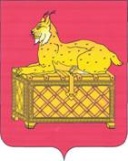 АДМИНИСТРАЦИЯМУНИЦИПАЛЬНОГО ОБРАЗОВАНИЯ Г. БОДАЙБО И РАЙОНА(АДМИНИСТРАЦИЯ Г. БОДАЙБО И РАЙОНА)Урицкого ул., д. 33, Бодайбо г., Иркутская обл., 666904           Тел.   (39561) 5-10-55Факс: (39561) 5-24-70E-mail: bodaibo_mer@irmail.ruОГРН 1033800732019ИНН/КПП 3802001340/380201001от __________ 2021 года № ______Комуадрес__________ 2021 годаБодайбо№ ______О перечислении средств из бюджета МО г. Бодайбо и района, связанных с предоставлением единовременной выплаты гражданину, проживающему в поселке Маракан Бодайбинского района Иркутской области, с целью приобретения им жилого помещения на территории Иркутской области